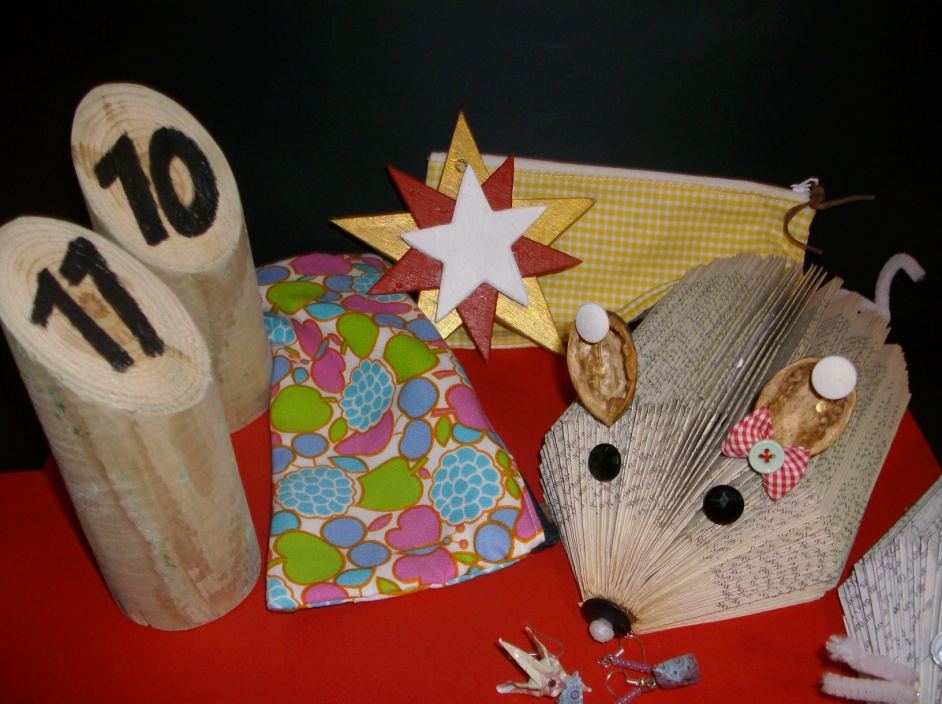 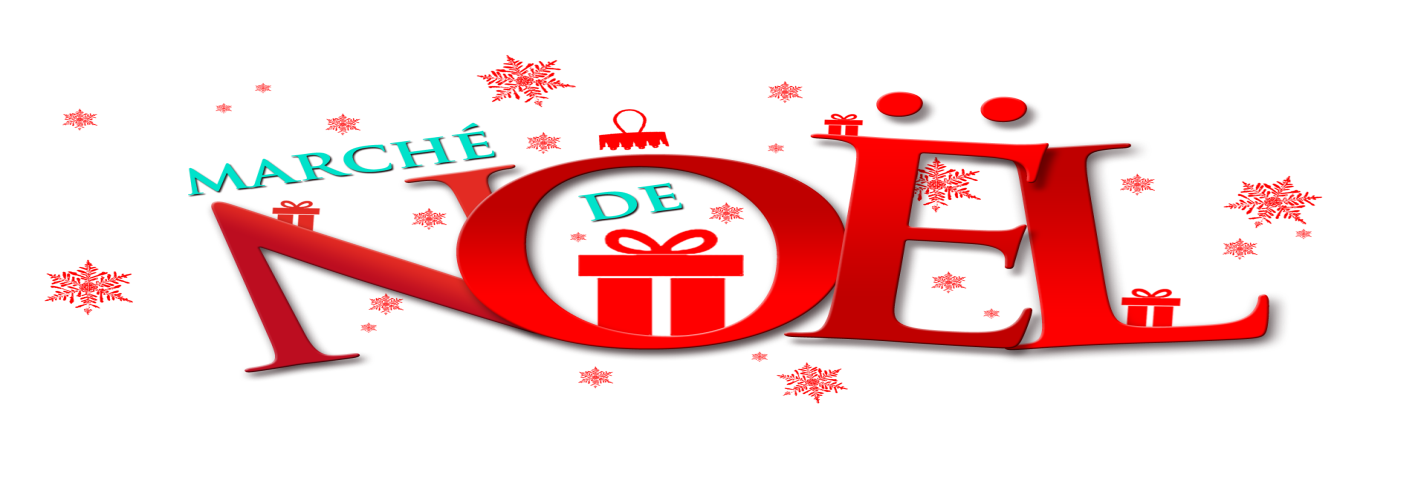 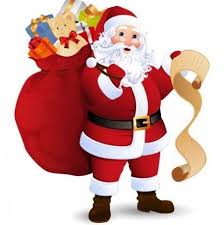 Les bénéfices seront reversés pour le voyage scolaire.